2016 COACH EDUCATION REACCREDITATION FORM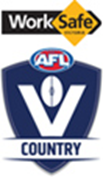 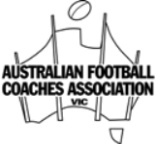 TAX INVOICE: ABN: 24 147 664 579     On completion of this form the applicant accepts that this acts as in invoice for GST purposes.AFL Level One (Tick appropriate Category) Senior      Youth       Junior          Auskick           Level 2     LAST NAME:				  FIRST NAME: 					DATE OF BIRTH 		/	/	  ADDRESS: 					CITY: 				 STATE: 			 POSTCODE: 			CONTACT NUMBER:				EMAIL:					Have you been an AFCA member throughout your accreditation? 	YES    /    NO  Country of Birth: 			Are you of Indigenous Australian descent:  Yes               No		AFL Club Supported:				Do you wish to receive information from this club: Yes	  	No           Please fill in this section FOR PREVIOUS COACHING EXPERIENCE prior to aboveTHIS SECTION MUST BE ANSWERED PRIOR TO APPLICATION FOR ACCREDITATIONConditions of entry: The undersigned acknowledges that the information supplied on this form will be used by the AFL and AFL Victoria for record keeping and market research purposes only. The applicant must consent to a police check by AFL Victoria and sign the AFL Code of Conduct as a condition of acceptance and continuance of the accreditation. AFL Victoria reserves the right to withdraw the accreditation when information is presented to AFL Victoria. The applicant has the right to access all records kept by AFL Victoria on the applicant by contacting AFL Victoria GPO Box 4337, Melbourne 3001 or (03) 8341 6000AFL Victoria DevelopmentPolice Screening/Check Procedure and PolicyFor Coach Accreditation ProgramsAFL Victoria in its commitment to enhance the playing environment of all participants in Australian Football, has developed a Police Screening/Check Policy and Procedures document for use in identifying individuals who should not occupy coaching roles in our sport whether they be paid or voluntary.The aim of this document is to outline the offences that AFL Victoria would view as grounds for refusal to receive coach accreditation status in the state of Victoria.Please note this policy is related to Police Checks conducted on persons residing in  only. If screening an applicant from another state, that state’s Information Release Policy must be followed.Applicants seeking entry into Coach Accreditation Programs conducted by AFL Victoria need to consent to a Police Screening or Check at their own expense. A full transcript of the AFL Victoria Police Screening/Check Procedure and Policy for Accreditation Programs is available by visiting www.aflvic.com.au and clicking the ‘Development’ tab and then the ‘Coaching’ tab or alternatively, on request from course convenors conducting accreditation courses on behalf of AFL Victoria.Also, this document is to be read in conjunction with the Victorian Records Information Release Policy and the Procedures for Organisations Conducting National Police Records Checks which are available in a summarised form from convenors conducting AFL Victoria Coaching Accreditation Courses on request and/or full transcipts can be accessed by contacting Public Enquiry Service, Victoria Police, PO Box 415, Melbourne Victoria, 3005 or phone 9247 5907.Charged criminal offences acting as grounds for refusal to AFL Victoria Accreditation Charges relating to positions predominantly dealing with children under the age of 18 years:Charges of assault and/or violence on a child, whether physical, sexual and/or emotionalCharges of Violence or of a violent natureCharges of culpable and/or dangerous driving that can attract a detention or custodial sentenceCharges of Drug trafficking, abuse or supplyCharges relating to the exploitation of children.Charges relating to positions predominantly dealing with adults over the age of 18 years:Charges of assault and/or violence on a child, whether physical, sexual and/or emotionalCharges relating to the exploitation of children.Charges of violence or of a violent natureCharges of theft, felony and/or related offence of property or personCharges of fraud and/or any activity related to fraudulent behaviourCharges of culpable and/or dangerous driving that can attract a detention or custodial sentenceCharges of Drug trafficking, abuse or supplyEmbezzlement or any impropriety relating to monies or propertyAFL Victoria reserve the right to withdraw the accreditation when information of a criminal nature comes to AFL Victoria’s notice or at least request that the applicant in question submit to a federal police check in line with the policy.If a course convenor is unsure of the eligibility of an applicant, based on a police check, then he/she must consult with AFL Victoria’s Coaching Development Manager who will use the Criminal Offence Criteria in finalising application eligibility. COACHES CODE OF CONDUCT            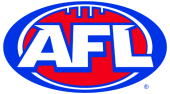 I,                                                                        , hereby commit, to the best of my ability, to uphold the AFL Coaches Code of Conduct.I understand that as an integral component of my accreditation, I must maintain a standard of behaviour and conduct in the best interests of the game and the players/ staff in my care.In representing myself in an honest manner, and without bringing the coaching profession or the Game into disrepute, I will endeavour to uphold the following to the best of my ability:I will respect the rights, dignity and worth of all individuals within the context of my involvement in Australian Football, including refraining from any discriminatory practices on the basis of race, religion, ethnic background, or special ability/disability.I will abide by and teach the AFL Laws of the Game and the Rules of my Club and League/Association.I will be reasonable in the demands I make on the time commitments of the players in my care, having due consideration for their health and well-being.I will refrain from any form of personal abuse or unnecessary physical contact with the players in my care.I will have due consideration for varying maturity and ability levels of my players when designing practice schedules, practice activities and involvement in competition.I will avoid overplaying the talented players aiming to maximise participation and enjoyment for all players regardless of ability. Where I am responsible for players in the 5-12 year old age group, I will strive to ensure that all players gain equal playing time.I will stress and monitor safety alwaysIn recognising the significance of injury and sickness, I will seek and follow the physician’s advice concerning the return of injured or ill players to training I will endeavour to keep informed regarding sound principles of coaching and skill development, and of factors relating to the welfare of my playersI will at all times display and teach appropriate sporting behaviour, ensuring that players understand and practise fair play.I will display and foster respect for umpires, opponents, coaches, administrators, other officials, parents and spectators.I will ensure that players are involved in a positive environment where skill learning and development are priorities are not overshadowed by a desire to win.I reject the use of performance enhancing substances in sport and will abide by the guidelines set forth in the AFL DRUG POLICY.Note:	This “Coaches Code of Conduct” is to be signed and conformed to as part of the accreditation requirements of the AFL. Coaches should be aware that, in addition to this Code, they may be obliged to sign a further Code of Conduct/Ethics with their Club and/or League.SIGNATURE:                                                                              DATE:                                             WITNESS SIGNATURE:              				NAME:                                                    	DATE:(To be signed by Club President, Auskick Coordinator, School Principal or AFL Vic Development Manage – whichever applies)CLUB, SCHOOL, AUSKICK Year:		Club:				League			Age Grp:	Year:		Club:				League			Age Grp:	Year:		Club:				League			Age Grp:	Note: A note on official letter head from Club President, School Principal, or Auskick Coordinator must accompany this form verifying details indicated abovePlease complete this question to the best of your knowledge:Have you been charged with or currently under investigation for a criminal offence?             NO                       YESPlease make sure you are aware of the AFL Victoria police check procedures and policies stated belowNote:  By signing this form the applicant will abide by the conditions outlined belowPlease complete this question to the best of your knowledge:Have you been charged with or currently under investigation for a criminal offence?             NO                       YESPlease make sure you are aware of the AFL Victoria police check procedures and policies stated belowNote:  By signing this form the applicant will abide by the conditions outlined belowPlease complete this question to the best of your knowledge:Have you been charged with or currently under investigation for a criminal offence?             NO                       YESPlease make sure you are aware of the AFL Victoria police check procedures and policies stated belowNote:  By signing this form the applicant will abide by the conditions outlined belowPlease accept my payment for total amount due: $85 (including GST)The re accreditation fee is to be utilised for registration with the AFL and ASC-Sport Education and entitles a further 4 years of accreditation and AFCA membership(Please Make Cheque Payable To: AFL Vic Development)Send Forms/Cheque to:  Chelsea Caple                                                  Football Development Manager		                  PO Box 853, Traralgon VIC 3844